River Family Foundation Meeting Agenda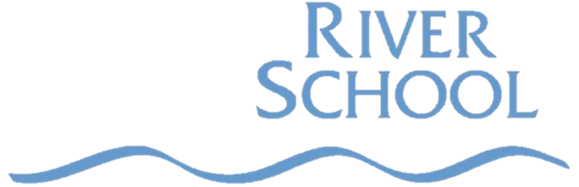 April 21, 20205:45 PM – 7:00 PMWelcome 							(Laura Webb) 5 minApproval of Meeting Minutes 				(Maureen Theunissen) 5 minhttps://www.parentsquare.com/feeds/2564994Additions to the Agenda					(Maureen Theunissen) 5 minPresident report 						(Laura Webb) 10 minOpen positions, nominations & votingBylaw updatesVP Report							(Megan Eierman) 5 minTreasurer Report 						(John Hamilton/Laura Webb) 5 min2020-2021 Proposed budget Principal report 						(Peter Hartnack) 5 minCurrent committees and event updates 			8th grade graduation ideas Admin and staff report 					(Stacy Eichner) 5 minAdjourn 